FEATHERSTONE AND BRINSFORD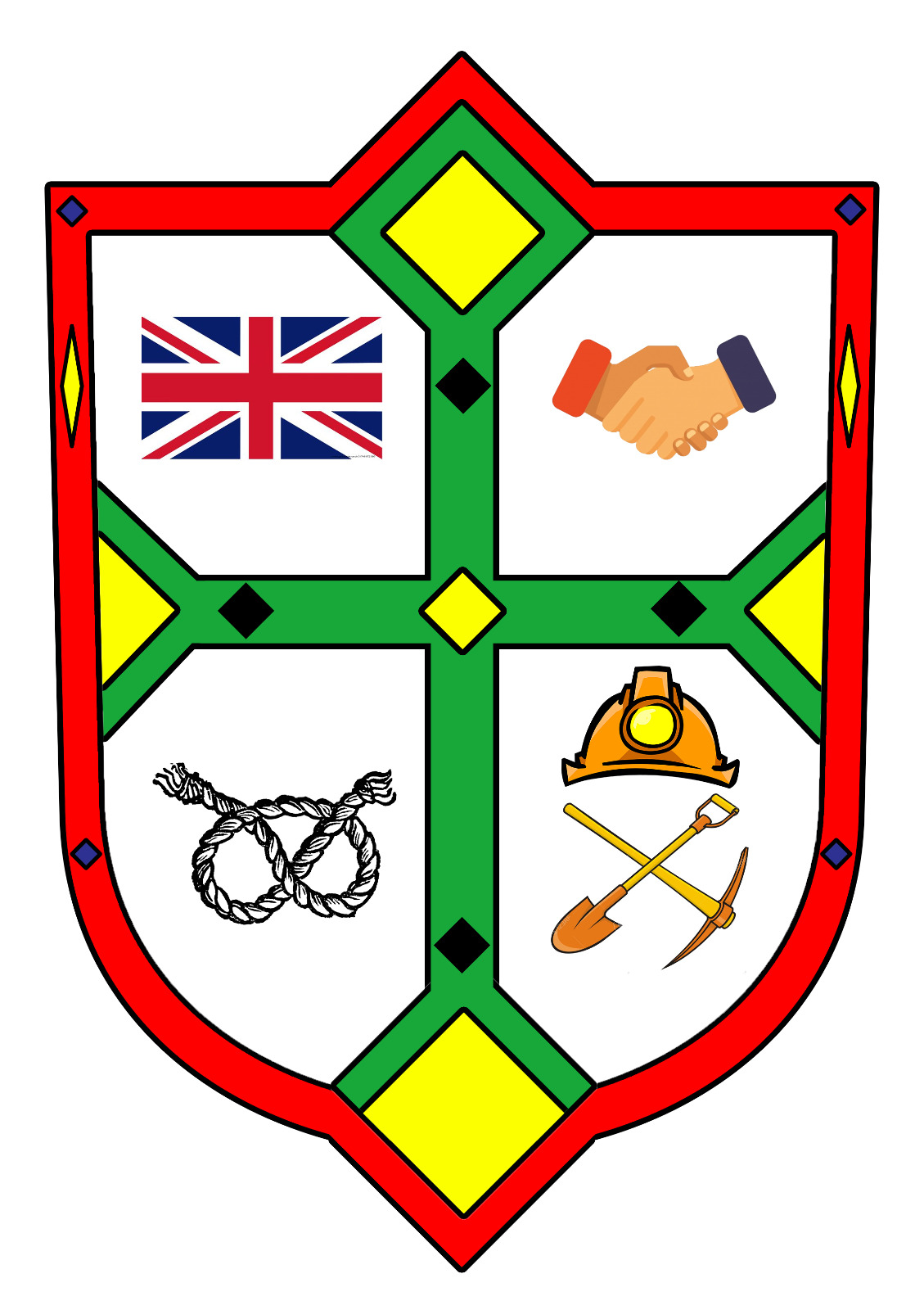 		PARISH COUNCILMinutes of the Parish Council Meeting  held on Thursday, 14th March 2019 at 6.45pm in Featherstone and Hilton Community Centre, Baneberry Drive, FeatherstonePresent:	F Beardsmore, T Smitheman, J Beardsmore, J Brindle, R Tucker, D Betts, 	A Roche and G ReynoldsAlso Present: 	County Councillor B WilliamsDistrict Councillor R CopeDistrict Councillor H Lobuczek	Four Members of the Public		 ------------------------------------------------------------ 1)	COUNTY COUNCILLOR’S REPORT	County Councillor B Williams mentioned the following:-Update regarding South Crescent. New Road parking issue – going through System of Consultation. Confirmed 11,000 gullies in Staffordshire.Reviewed re-surfacing of Brookhouse Lane and potholes/lineage/signs on M54/A460 traffic island.R Tucker commented that drainage at the bottom of Brookhouse Lane needs attention. B Williams said Engineers decide on repair category. 2)	DISTRICT COUNCILLOR’S REPORT a)	District Councillor R CopeDistrict Councillor R Cope mentioned the following:-Attended Rail Hub Meeting – Represented the Combined Parishes Group.  Objections submitted. Discussed Link Road with D Pattison. Dog Fouling – Offender received two fines.  Fines not paid.  Confident District Council will take action. Fly Tipping – D Pattison reviewing Fly Tipping issue from legal perspective. b)	District Councillor H Lobuczek	District Councillor H Lobuczek commented as follows:-Baby Clinic Update.  In contact with Claire Bayley.Pole on The Avenue owned by the County Council.F Beardsmore mentioned meeting regarding the ROF site and protection of pill boxes.  Also commented regarding the Hilton Cross Site – R Cope said the Distirct Council had purchased a nearby plot of land. 3)	PUBLIC PARTICIPATIONRequest by Kerry Lloyd to use the grounds around the Community Centre on the 27th July 2019 for Charitable Event. Will collect all litter on the 28th July 2019.  Event to start at Midday and finish at 10.00pm.  Scaffold stage fully insured and music would start at 1.00pm.4)	POLICE MATTERSM Ellis,Police Commissioner confirmed that PCSO funding is “staying pretty much the same”.  How the Police use funding is a matter for local commanders.  The Clerk to enquire with Helen Marshell and Inspector for area as to whether none replacement of leavers is only in the Featherstone and Brinsford area. Councillors commented the main concern is lack of visibility of Police, plus it is disappointing that no crime report is provided. 5)	APOLOGIES	Apologies for absence were received from I Harvey and M Perks.6)	MINUTES	It was proposed, seconded and agreed that the Minutes of the Parish Council Meeting held on the 21st February 2019 be agreed as a true and correct record.   	Resolved:	To approve the Minutes of the Parish Council Meeting held on the 21st February 2019 as a true and correct record.  7)	DECLARATION OF INTEREST	Councillors T Smitheman, F Beardsmore, R Tucker and J Beardsmore declared an interest in relation to all matters relating to Featherstone and Hilton Community Centre. 8)	MATTERS ARISING	50th Anniversary of Closure of Hilton MainAnniversary Celebration to be held on the 6th April 2019.  	b)	Area to the Rear of the Llondis ShopLucy Macdonald (SSDC) confirmed no action regarding untidy land could be taken under planning legislation.  The yard was tidy and rubbish was within the bins.  Consider moving the bins.  	c)	Local Prisons		The Clerk confirmed the following meetings had been arranged:-		Featherstone:	22nd March 2019 – 2.30pm		Oakwood:	27th March 2019 – 4.15pm		The Clerk to enquire again regarding a meeting at Brinsford Prison.d)	Fingerposts	The Clerk outlined that to purchase a Fingerpost (3) would cost in excess of £300.00 and suggested waiting until April 2019 to see if a Fingerpost could be allocated by Staffordshire County Council. 	It was proposed (J Brindle), seconded (R Tucker) to wait until April 2019 to source a Fingerpost. 	Resolved:	To wait until April 2019 regarding obtaining a Fingerpost. 9)	HIGHWAYSThe Clerk to enquire regarding the following:-When will weed spraying take place in the Parish.A460 – Drains from New Road Traffic Lights to Shareshill need attention. The Clerk confirmed that a Meeting had been arranged with Helen Fisher, SCC Cabinet Member for Highways for Wednesday, 10th April 2019. The Clerk reported he had notified SCC Highways of potholes/trenches around M54 island.  10)	REPORT – FEATHERSTONE AND HILTON COMMUNITY CENTRE The Chairman and Clerk gave details regarding matters relating to heating and lighting costs, plus efficiency of the heating boilers, including the following:-Report by Adrian Cooper (Compare Energy) covering lighting, boilers and control panel.  Forecast costs included.  Report by Chris Jones (Good Life Energy Team – SSDC) concerning heating and lights costs, including Energy Price forecast and use of LED lights. J Beardsmore reported Danecourt Limited had reviewed roof, including air vents.  Waiting to see if roof problems solved. The Clerk to chase Viking Electric regarding lighting column. 11)	REPORT – FEATHERSTONE ACADEMY GOVERNORS’ REPORTJ Brindle reported that care needs to be maintained in reports especially the inclusion of children’s names. J Brindle gave detailed report on use of mini-bus. School considering Healthy Eating Scheme. 12)	REPORT – FEATHERSTONE FIRST RESPONDERSAttended nine incidents during the last month. 13)	REPORT – SOUTH STAFFORDSHIRE HOUSING ASSOCIATIONNo matters reported. 14)	REPORT – BRINSFORD RESIDENTS’ ASSOCIATIONIt was proposed (G Reynolds), seconded (D Betts) and agreed to purchase two Litter/Dog Waste Bins (excluding posts). Resolved: 	To purchase two Litter/Dog Waste Bins.The Clerk to notify Bob Taylor at SSDC when installed. Fish Ponds – R Cope reported that owners were to be prosecuted by SSDC. G Reynolds confirmed he would bring to the next meeting a map of trees at Brinsford for consideration for a Tree Preservation Order. 15)	PLANNINGa)	Planning Application18 Wilmot Close, FeatherstoneSingle storey rear/side extension together with garage conversion.	No Commentb)	Other Planning MattersM54 Relief RoadFeatherstone, Brinsford, Shareshill, Hilton and Saredon attended Highways England presentation. Highways England outlined proposed changes. A460 and M54 island would close. Link road moved 25 metres approximately to side of Hilton and would go into woodland. F Beardsmore gave full details of layout of proposed Motorway Link Road. Community Centre booked for two days to give an update presentation. 16)	CORRESPONDENCENotice of Election. Correspondence received from Jane Griffiths. Staffordshire History Centre Update. SPCA Bulletins.SSDC – Rianna Haq – Request for details of Community Events. Entrust – Review of Project.It was proposed (J Brindle), seconded (J Beardsmore) to support the Charitable event being organised by Kerry Lloyd and planned for the 27th July 2019 on condition that outdoor event ends at 9.00pm and donate £250.00 towards cost. Resolved:	To support the Charitable event planned for the 27th July 2019 on the grounds around the Community Centre and donate £250.00 towards costs. 17)	PARISH MAINTENANCE D Betts reported details of channel along path Speedwell Gardens to Baneberry Drive.  Activity to be monitored.Last Street Light at the bottom of Brookhouse Lane – Tree branches over light-Still outstanding.Drain solid with silt – Right hand side going down Brookhouse Lane – Still outstanding.Tree Maintenance – R.Tucker gave details of trees and hedgerows from the last house on Brookhouse Lane to Malayan Way.The clerk to enquire with Steve Dores (SSDC). 18)	ITEMS FOR DISCUSSIONFeatherstone Play Equipment.T.Smitheman reported Playdale make frequent contact. Update on suppliers and plans at next Parish Council Meeting.            >          Noticeboards                        Councillors reviewed existing Noticeboards.                                       Brinsford 2                                       Featherstone 4                        CCTV                        F..Beardsmore gave a detailed review of CCTV options including possible                         Locations. Key needed to inspect Column, battery may not be secure.                        Security around Community Centre and School is a priority. J.Brindle                        said security of cameras would also be a priority.19)	DATE OF NEXT MEETING Thursday, 11th April 2019.  20)	FINANCE MATTERSCheque Payments It was proposed, seconded and agreed to issue the following cheques:-Resolved:To issue the above cheques.Derek Ridgeway (Karate	It was proposed (R Tucker), seconded (J Brindle) and agreed to donate £250.00 to D Ridgeway (Karate Club). 	Resolved:	To donate £250.00 to D Ridgeway, Karate Club. F Beardsmore ChairmanDateCheque NoDetails£14/03/19003214Khoo Systems Limited24.0014/03/19003215Laminator plus Sleeves23.9814/03/19003216C Hill339.3014/03/19003217K Parkes339.3014/03/19003218K Malpass339.3014/03/19003219HMRC (PAYE)299.4014/03/19003220Waterplus322.9414/03/19003221SPCA505.0014/03/19003222Cancelled0.0014/03/19003223FHCC50.0014/03/19003224Veolia427.7014/03/19003225D Ridgeway Donation250.0014/03/19003226R Young937.60TOTAL£3,858.52